СИСТЕМА ОЗДОРОВИТЕЛЬНОЙ РАБОТЫ ДОУПри реализации ОП «От рождения до школы», педагоги следуют требованиям, изложенным в ПОП «От рождения до школы», с.136-151, а так же реализуют вариативные формы, способы, методы и средства реализации Программы с учётом возрастных и индивидуальных особенностей воспитанников, специфики их образовательных потребностей и интересов. (ФГОС п.2.11.2.)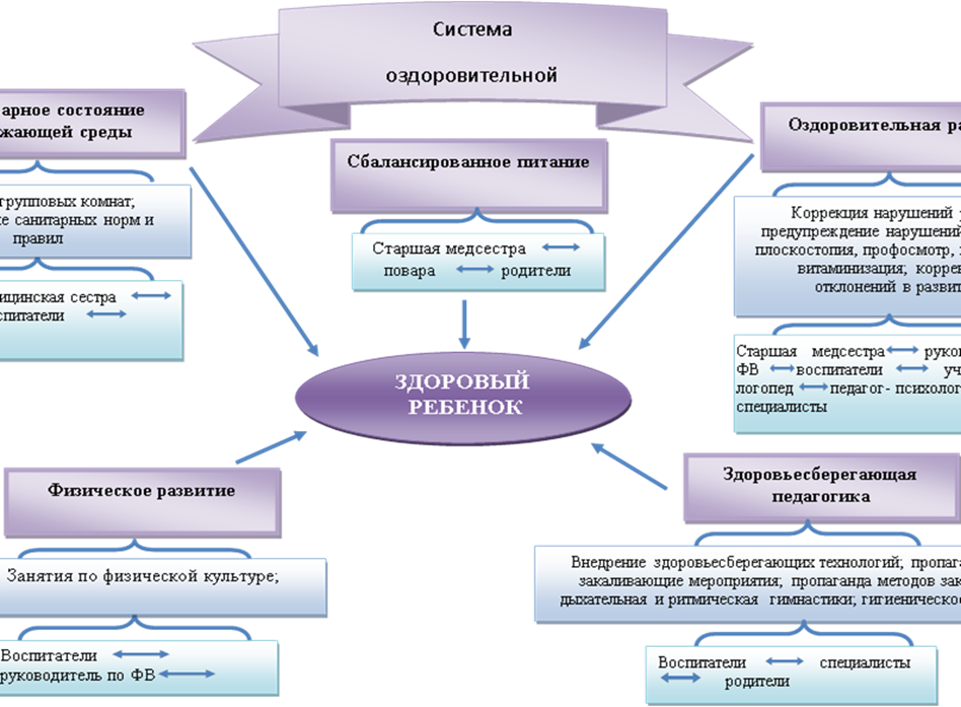 В МКДОУ д/с №445 обеспечены условия для сохранения и укрепления физического и психического здоровья воспитанников, эффективно используется современные образовательные технологии в воспитательно-образовательном процессе.Деятельность по здоровьесбережению детей в дошкольном учреждении начинается с изучения состояния здоровья и развития детей. Мониторинг осуществляется в соответствии с содержанием диагностической программы по изучению эффективности здоровьесберегающей образовательной среды и  служит основным методом контроля эффективности развития, воспитания, обучения и оздоровления детей.Диагностическая программа включает значительное число участников: медицинских работников, воспитателей и специалистов детского сада.Данные диагностики заносятся в комплект документов, позволяющий оперативно отслеживать процесс и динамику состояния здоровья ребенка. На основании целостного видения воспитанника, с учетом его актуального состояния и динамики предыдущего состояния здоровья разрабатывается стратегия оздоровления детей с учетом возрастных и индивидуальных особенностей.Для этого в детском саду созданы специальные помещения с функциональным оборудованием:-зал ЛФК;-игровые территории с крытыми верандами для каждой возрастной группы.В организации физкультурно-оздоровительной деятельности четко выделяются следующие структурные компоненты:общая развивающая работа;профилактика заболеваний в период межсезонья и гриппа;лечебно-оздоровительная работа;профилактика отклонений в физическом развитии;создание благоприятного  психологического климата, совершенствование форм организации образовательного процесса с учетом возрастных особенностей детей;просвещение родителей. В общей развивающей работе основной акцент сделан на организацию физического воспитания в соответствии с принципом оздоровительной направленности.Физкультурные занятия с детьми организуются в соответствии с лечебно-профилактической работой. Занятия ориентированы на развитие и совершенствование сердечно-сосудистой, дыхательной и иммунной систем организма (60% движений, составляющих содержание физического занятия – циклические), регулярно проводятся на свежем воздухе.Организация деятельности по освоению физической культуры строится с учетом интересов и возможностей каждого ребенка, и проводятся в разных модификациях:классический вариант организации деятельности;игровая деятельность (на основе подвижных, оздоровительных игр, игр-эстафет, игр-аттракционов);прогулки-походы;занятия на спортивных комплексах и тренажерах.Для эмоциональной разрядки детей на физкультурных занятиях используются специальные оздоровительные игры В каждой возрастной группе есть спортивный уголок с функциональным оборудованием, которое используется при проведении утренней гимнастики, гимнастикипосле сна для выполнения упражнений на укрепление мышц спины, шеи, свода стопы. Повышение эмоциональной насыщенности пребывания детей в дошкольном учреждении осуществляется через проведение:-праздников и «Дней здоровья»;-каникул в нетрадиционной форме, с организацией спортивных развлечений,Для профилактики заболеваний в период межсезонья и гриппа в дошкольном учреждении используется система закаливания детей. Схемы закаливания детей каждой возрастной группы составлены с учетом принципа постепенного расширения зоны воздействия  и увеличения  времени воздействия. В них вошли:-контрастные воздушные ванны (с постепенным понижением температуры воздуха);-игры с водой;-топтание на мокрой дорожке;-полоскание горла и обтирание шеи прохладной водой;-употребление лука, чеснока; - чесночные кулоны. Для организации лечебно-оздоровительной работы в детском саду есть медицинский кабинет. 